ЗЕМСКОЕ СОБРАНИЕ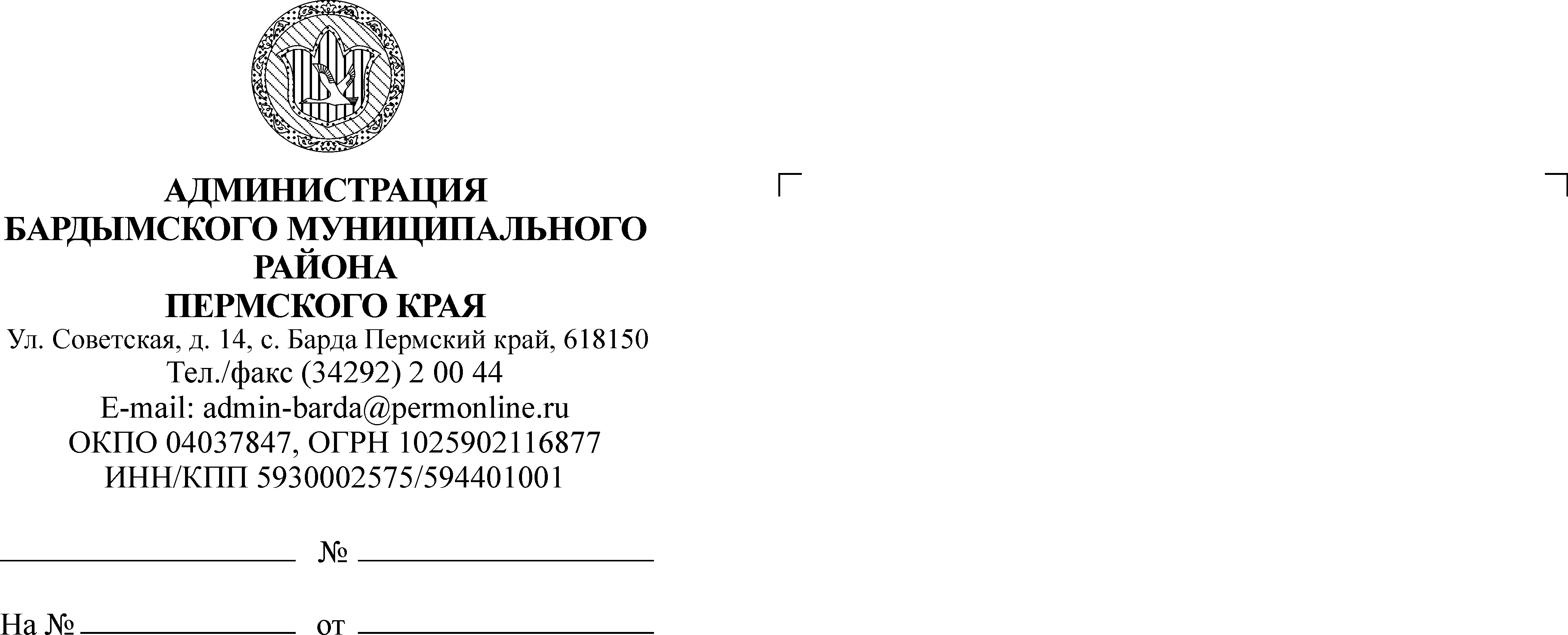 БАРДЫМСКОГО МУНИЦИПАЛЬНОГО РАЙОНАПЕРМСКОГО КРАЯТРИДЦАТЬ ТРЕТЬЕ (ВНЕОЧЕРЕДНОЕ) ЗАСЕДАНИЕРЕШЕНИЕ06.02.2019                                                                                       № 514О принятии к осуществлению части полномочий Печменскогосельского поселенияВ соответствии с Федеральным законом от 06.10.2003 № 131-ФЗ «Об общих принципах организации местного самоуправления в Российской Федерации», Бюджетным кодексом Российской Федерации, Уставом муниципального района, Земское Собрание Бардымского муниципального районаРЕШАЕТ:	1. Администрации Бардымского муниципального района принять к осуществлению часть полномочий администрации Печменского сельского поселения по кассовому обслуживанию исполнения бюджета поселения.	2. Администрации Бардымского муниципального района заключить соглашение с администрацией Печменского сельского поселения о передаче осуществления части полномочий согласно пункту 1 настоящего решения.3.  Опубликовать данное решение в районной газете «Тан» («Рассвет») и разместить на официальном сайте Бардымского муниципального района Пермского края www.barda-rayon.ru.4.   Контроль исполнения решения возложить на председателя комиссии по бюджету, налоговой политике и финансам Сагидуллина И.А.Председатель Земского СобранияБардымского муниципального района                                                    Х.Г.АлапановГлава муниципального района- глава Администрации Бардымского муниципального района                                                                               С.М.Ибраев06.02.2019